Take Back the NIGHT AGENDAAssociated Students 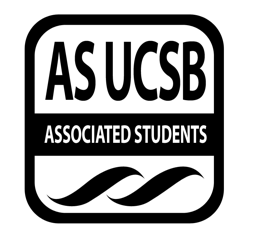 !0/3/17, 6:35Women’s Center Conference Room  CALL TO ORDER at 6:35A. MEETING BUSINESSRoll CallB. PUBLIC FORUMAnnouncementsSIRCC Meeting Thursdays at 6 in Annex Campus Democrats Tuesdays 8 in UCEN Pardall Carnival 10/14 Love your Body Week next week OSL leadership retreat this Saturday 10/7Program Board first Friday event in People’s park this Friday at 8pmREPORTS  Advisor’s Report NoneExecutive Officer’s Report(s) Anna proposes canvas painting event; canvases and materials provided for participants to paint symbols of strength, courage, etc.; hang finished canvases throughout campus or TBTN office. Lynnee and Sofia propose Title IX teach-in with informative infographic posters and documentary style video focusing on office members of Title IX office to familiarize public with Title IX processes and participants Midory and Emily propose Channing Tatum Tots; participants pick a movie starring Channing Tatum (She’s the Man or other, vote on which one to watch) to watch and provide tater tots; self-care event during midterms or finals, maintain presence, give people space to relax and enjoy themselves; budgeted around $150Mikaela propose Speak About It performance; interactive performance based on actual monologues, actors come to campus and work with students to create skit, make mandatory event for Greek life; budgeted around $5000Nicole proposes joint event with Men of Strength and other non-binary groups on campus to discuss experiences with sexual assault, outside meeting space, snacks and drinks provided; budgeted around $100Group Project/Member Report(s)NoneACTION ITEMSNoneF-1. Old Business:None		DISCUSSION ITEMS IV Police Department hired investigators specializing in sexual assault; possibly invite investigators to attend and speak at Title IX Teach-InCalling a CSO anytime after 4am will result in Police Officer escort as opposed to CSO Infographic currently being created by outside organization that details Betsy DeVos’ intended changes to Title IX policy  ADJOURNMENTMeeting adjourned at 7:22 by Midory Ibanez .NameNote: absent (excused/not excused)arrived late (time)departed early (time)proxy (full name)NameNote:absent (excused/not excused)arrived late (time)departed early (time)proxy (full name)Midory Ibanez Present Anna JevticPresent Allysa Nhi Foot Absent (excused)Mikayla KnightPresentSofia MejiasPresent Lynnee Morrow-LamptonPresent Nicole LottPresentEmily Umana Present 